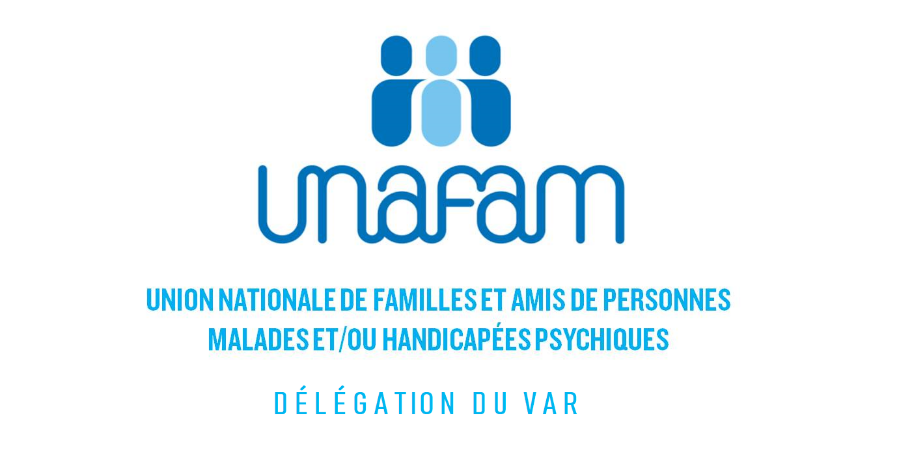 Le guide de l’aidant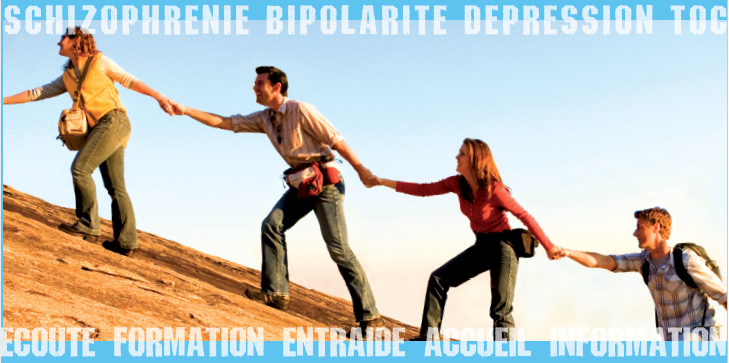 SOMMAIREL’Unafam, la délégation du Var et ses missions	Page	04La délégation du Var vous soutient et vous accompagne	Page	09Les structures d’accompagnement dans le Var	Page	13Aide d’urgence	Page	18Votre proche souffre de troubles psychiques ?Vous vous sentez isolé.e ?Vous êtes désemparé.e ?Vous cherchez des informations sur les troubles psychiques et leur prise en charge ?Vous aimeriez être écouté.e et soutenu.ePrès de chez vous une équipe de bénévoles vous écoute et vous accompagne, sans jugement…Avec l’Unafam,vous n’êtes plus seul.e !L’UNAFAMLa délégation du VarEt ses missionsQui sommes-nous ?L’Unafam est une association reconnue d’utilité publique qui accueille, soutient et informe les familles confrontées aux troubles psychiques d’un des leurs.L’Unafam c’est plus de 14 500 adhérents sur le territoire national et180adhérents dans le Var.Pour mener son action, l’Unafam s’appuie sur ses 2000 bénévoles, ses 112 délégations départementales et régionales et sur près de 50 professionnels au siège et dans les délégations.L'action de l'Unafam repose sur un socle de valeurs au centre desquelles figurent l'entraide et la solidarité (accueil des familles par des pairs, permanences, cafés-rencontres, groupes de parole).L'Unafam veille au respect des droits et de la dignité des patients hospitalisés à travers les Commissions des Usagers (CDU), les Commissions départementales de soins psychiatriques (CDSP) et les nombreuses missions de représentation exercées par les bénévoles.L'Unafam lutte pour l'inclusion sociale et la déstigmatisation des personnes vivant avec des troubles psychiques (actions auprès des médias, forums, soutien et parrainage de structures à vocation sociale). Elle soutient la recherche clinique et a créé en 2015 un observatoire de bonnes pratiques de soins et d'accompagnement dont elle assure la diffusion dans les départements.Nos valeurs :Vous n’êtes plus seuls !L’Unafam vous soutient et vous accompagne3 % au moins de la population souffre de troubles psychiques graves. Cela représente pour un département comme le Var plus de 30 000 personnes. On estime à plus de 20 % de la population le nombre d'aidants de proximité qui sont dans la même situation que vous. Afin que votre prochesoit pris en charge dans sa globalitéL’Unafam fédère des familles pour les soutenir et les conforter dans leur rôle d’aidants, nous avons bien évidemment le souci de faire en sorte que les malades psychiques aient toute leur place dans la société.Les objectifs poursuivis sont :Veiller à la continuité des soins.Faire en sorte que la personne ait des ressources minimales (AAH).Veiller à ce qu’elle ait un logement.Lui assurer un accompagnement personnalisé.Si nécessaire, lui obtenir une protection juridique.Si sa santé le permet, lui permettre d’avoir des activités, allant même jusqu’à un travail en milieu ordinaire.Promouvoir l’aide aux aidants familiaux.D’autre part, l’Unafam a le souci :D’informer, voire de former les aidants familiaux.De faire reconnaître le rôle majeur des aidants de proximité.De rechercher la collaboration des soignants.De porter ce discours dans les instances décisionnelles (représentations).Du fait de son expérience, l’Unafam est à même :De partager son vécu avec les acteurs du soin et du médico-social.D’anticiper les décisions nécessaires.De contribuer à la globalité de l’accompagnement du patient.La délégation du Var de l’Unafam :ses missions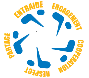 OrganisationDes permanences d’accueil.Des groupes de parole co-animés par un bénévole et un psychologue, (Toulon, Hyères et Brignoles).Des sessions d’information et de formation ouvertes à tout public.Une réunion annuelle autour de thèmes choisis en concertation avec les adhérents. Cette réunion se déroule sur une journée avec des intervenants acteurs/experts des troubles psychiques.L’UNAFAM co-anime chaque année les deux semaines d’information sur la santé mentale (SISM).ReprésentationsCommission des Usagers (CDU)Cliniques et hôpitaux :Trois Solliès.Val du Fenouillet.Pierrefeu.Toulon-La Seyne.Centre communal d’action sociale(CCAS) de Saint-Raphaël.Conseils Locaux de Santé Mentale (CLSM) de :Brignoles.La Seyne.Commission des Droits et de l’Autonomie des personnes handicapées. (CDAPH – MDPH).Commission Départementale des Soins Psychiatriques (CDSP).Conseil Territorial de Santé du Var(CTS).Administrateur des Associations :ISATIS.  Parrainages par l’UNAFAMGroupe d’Entraide Mutuelle (GEM)Un autre chemin13, avenue Henri-Barbusse83000 TOULON09 51 12 28 15Le club du lien42 place du Grand couvent83000 TOULON04 94 20 62 15Fraternité243 Place de la Paix83300 Draguignan04 94 50 72 64ABC 10, rue Lices de Signon83170 Brignoles 09.52.51.25.17La délégation du Varvous soutient etvous accompagneNotre équipe de bénévoles vous accompagne  Pour vous informer :car s’informer c’est agir !Avec les journées d’information sur les troubles psychiques :Vous informer sur les maladies psychiques pour vous permettre :De connaître les symptômes des troubles psychiques.D’aborder la question du handicap psychique et son impact sur la vie quotidienne.D’échanger avec des personnes vivant les mêmes difficultés.De découvrir votre rôle de proche aidant.De reprendre espoir.Vous informer sur les ressources disponibles près de chez vous :L’organisation de l’offre de soins.Les structures sanitaires et médico-sociales.Les modalités d’accès.Les dispositifs d’accompagnement pour vous et pour votre proche.Le soutien entre pairs.Cette journée est animée par un bénévole de l’Unafam concerné par la maladie d’un proche et un professionnel de santé spécialiste des troubles psychiques.Avec des ateliers d’entraide « Prospect » :Pour faire face dans le temps.Ces ateliers se déroulent sur 3 jours. Ils sont animés par deux animateurs bénévoles de l’UNAFAM et, fondés sur une démarche de pair à pair permettant aux participants de :Prendre du recul par rapport à l’incidence de la maladie de leur proche sur leur propre vie.Mieux comprendre la souffrance de leur proche.Trouver en eux-mêmes les capacités et apprendre des techniques pour faire face dans la durée.Renforcer l’estime de soi en mobilisant ses ressources personnelles.Développer un réseau qui les soutienne dans l’avenir.Vous êtes écouté.e sans être jugé.eBrisez votre isolement ! Grâce aux « Accueils » de proximité :Nos bénévoles qui vous reçoivent sont, comme vous, des parents ou amis confrontés à la maladie psychique d’un proche.Notre équipe de bénévoles est spécifiquement formée à vous accueillir lors de permanences ou sur rendez-vous.Contactez-nous ! Toulon et Ouest Var06.52.86.65.76Hyères et Est Toulon07.82.05.58.20Brignoles06.60.44.84.15  Vous soutenir dans la duréeAvec les « Groupes de Parole »Les groupes de parole sont animés par un.e psychologue et sont coordonnés par un.e bénévole UNAFAM. Ces groupes vous permettent de :Partager, échanger, d’avoir une écoute mutuelle,Mieux mobiliser vos ressources personnelles.Rompre l’isolement.Vous accompagner à améliorer votre communication pour reprendre contact avec votre proche.Actuellement 4 groupes se réunissent une fois par mois, soit en tout 10 séances au cours de l’année.Venez nous rencontrer !Toulon, Hyères,Brignoles.Le patient psychique au cœur d’un réseauStructures de psychiatrie etStructures en lien avec la psychiatrieÉtablissements de santé publics et privésCentres Hospitaliers publics :Centre Hospitalier Intercommunal Toulon/La Seyne-sur-Mer Centre Hospitalier Henri Guérin – Pierrefeu-du-Var Centre Hospitalier Intercommunal Fréjus/Saint Raphaël Centre Hospitalier de la Dracénie – Draguignan Cliniques privées :Clinique du Golfe - CogolinClinique Saint-Martin – OllioulesClinique des Trois Solliès – SollièsToucasCentre de soins des collines du Revest – Le Revest-les-EauxClinique du Val de Fenouillet -La CrauEtablissement de réhabilitation psycho-sociale :Le Val du Fenouillet – La CrauEspace d’accueil d’échanges, de rencontres et de convivialitéGEM (Groupe d’Entraide Mutuelle).Plus de détails sur la page de l’ARS :https://www.paca.ars.sante.fr/system/files/2018-02/Dpt83_inventaire_2017.pdfEtablissements médico-sociauxAccompagnement :SAMSAH : Service d’accompagnement médico-social pour adultes handicapés.Contacts à retrouver sur la page : https://annuaire.action-sociale.org/etablissements/adultes-handicapes/service-d-accompagnement-medico-social-pour-adultes-handicapes--samsah--445/rgn-provence-alpes-cote-d-azur.htmlSAVS : Service d’accompagnement à la vie sociale.Contacts à retrouver sur la page : https://annuaire.action-sociale.org/etablissements/adultes-handicapes/service-d-accompagnement-a-la-vie-sociale--s-a-v-s---446/rgn-provence-alpes-cote-d-azur.htmlRéinsertion professionnelle :ESAT : Etablissements ou services d'aide par le travailContacts à retrouver sur la page : https://annuaire.action-sociale.org/etablissements/adultes-handicapes/etablissement-et-service-d-aide-par-le-travail--e-s-a-t---246/rgn-provence-alpes-cote-d-azur.htmlHébergement :Familles d’accueil.Familles gouvernantes.Foyers occupationnels.FAM (Foyers d’accueil médicalisés).MAS (Maisons d’accueil spécialisées).Contacts à retrouver sur la page :https://annuaire.action-sociale.org/etablissements/adultes-handicapes/foyer-hebergement-adultes-handicapes-252/rgn-provence-alpes-cote-d-azur.html#varEtablissements Médico-sociaux :AVEFETH-ESPERANCE.VAR100 avenue SénéquierBP 114283058 TOULON cedex@	avefeth.siege@wanadoo.fr	04 98 00 44 00ISATIS : Association qui accompagne les personnes souffrant de troubles psychiques dans leur vie quotidienne, sociale et professionnelle.Contact à retrouver sur la page : https://www.isatis.org/cartographie-des-directions/ADAPEI :L’Adapei var-méditerranée est une association gestionnaire d’établissements spécialisés dans l’accompagnement de publics vulnérables en région PACA.Contact à retrouver sur la page :https://adapei-varmed.fr/L’Unafam« à votre écoute »Pour répondre aux inquiétudes et questionnements des familles, l’Unafam a mis en place une ligne d’écoute où des psychologues cliniciens se relaient pour répondre aux appels et orienter selon les besoins exprimés. Anonyme et gratuit, ce service est souvent le premier point de contact entre l’Unafam et les personnes qui doivent faire face à la maladie psychique d’un proche.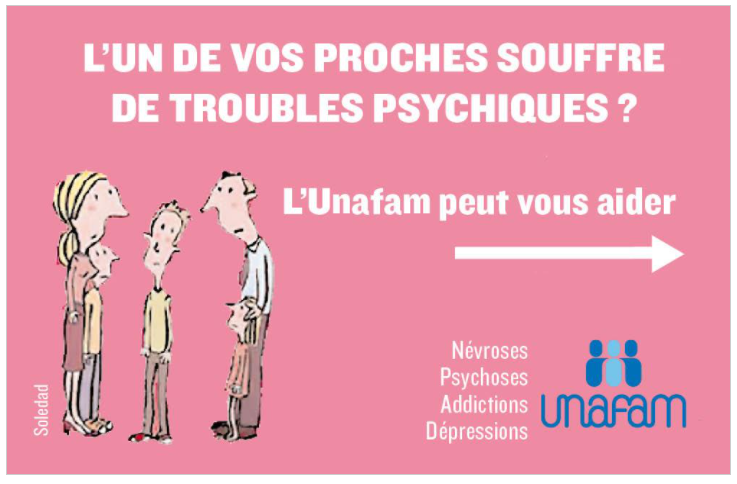 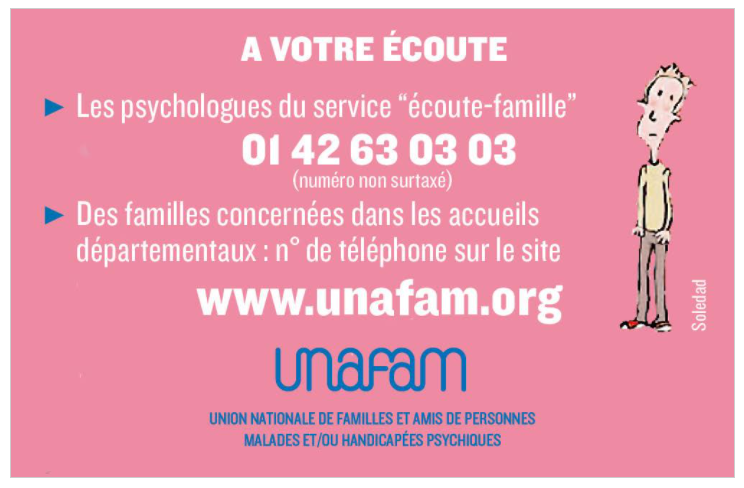 Urgence psychiatriqueSAMU :  15La Psychiatrie de liaison à Brignoles au CH Jean MarcelHoraires d’accueil : De 8h30 à 20h30
Adresse : 95 rue Joseph MONNIER 83170 BRIGNOLES
Contact Standard : 04.94.72.66.00Le Centre d’accueil psychiatrique (CAP) à Hyères au CH Marie-Josée TreffotHoraires d’accueil : 24h/24 – 7j/7
Adresse : Boulevard du Maréchal JUIN 83400 HYERES
Contact Standard : 04.94.00.24.00
Ligne directe CAP : 04.94.00.27.04Hôpital Sainte Musse - ToulonAdresse : 54, rue Henri Sainte Claire Deville - ToulonContact urgences psychiatriques : 04 94 14 51 60Hôpital de La Seyne-sur-MerAdresse : Avenue Jules Renard – La Seyne-sur-MerContact urgences psychiatriques : 04 94 11 31 31Centre Hospitalier Intercommunal de Fréjus Saint-RaphaëlUrgences horaires d’accueil : 24h/24 – 7j/7Adresse : 240 avenue de Saint-Lambert- 83600 FREJUSContact urgences : 04 94 40 21 00Centre Hospitalier DracénieHoraires d’accueil : 24h/24 – 7j/7Adresse : Route de Montferrat – 83007 DRAGUIGNANSecrétariat des urgences : 04 94 60 50 65Contact standard : 04 94 60 50 00AbréviationsAAH	Allocation Adulte HandicapéAPL	Aide Personnalisée au LogementARS	Agence Régionale de SantéCAF	Caisse d’Allocations FamilialesCATTP	Centre d’Accueil Thérapeutique à Temps PartielCDAPH	Commission des Droits et de l’Autonomie des Personnes HandicapéesCDHP	Commission Départementale des Hospitalisations PsychiatriquesCISS	Collectif Inter-associatif sur la SantéCHR	Centre Hospitalier RégionalCHS	Centre Hospitalier UniversitaireCLAN	Commission Alimentation NutritionCLIN	Commission de Lutte contre les Infections NosocomialeCLUD	Commission de Lutte contre la douleurCMP	Centre Médico-psychologiqueCPAM	Caisse Primaire d’Assurance MaladieCRUQPC	Commission des Relations avec les Usagers et de la Qualité de la Prise en ChargeEA	Entreprise AdaptéeEMIC	Equipe Mobile d’Intervention de CriseESAT	Etablissement et Service d’Aide par le TravailESPIC	Etablissement de Santé Privé d’Intérêt CollectifFNAPSY	Fédération Nationale de Patients et Ex-patients de PsychiatrieGEM	Groupe d’entraide MutuelleMDA	Maison de l’AutonomieMDPH	Maison Départementale des Personnes HandicapéesMGEN	Mutuelle Générale de l’Education NationaleAbréviations (suite)PASS	Permanence d’Accès aux Soins et SantéPCH	Prestation de Compensation du HandicapPMI	Protection Maternelle et InfantileRSA	Revenu de Solidarité ActiveSAJ	Servie d’Accueil de JourSAMSAH	Service d’Accompagnement Médico-social pour Adultes HandicapésSAVS	Service d’Accompagnement à la Vie SocialeSAMU	Service d’Aide Médicale d’Urgence